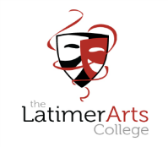 Students are required to choose three subjects to study.All subject preferences and courses are provisional.  Courses will only run where student numbers are sufficient. Further Maths will be available as an additional option for students achieving Grade 8 at GCSE Maths. The Extended Project Qualification (EPQ) will also be an additional option for students meeting requirements, as part of our extended curriculum offer. We will consider applications for 4 A levels for students with exceptional academic ability on an individual basis.Wherever possible we will try to accommodate subject requests but cannot guarantee this. If you desire a subject combination that is not possible above, please indicate this on your application.Block ABlock BBlock CBlock DBiologyBusiness (BTEC)Art & DesignEnglish Literature Media (BTEC)Chemistry Criminology (Applied)MathsPerforming Arts (BTEC)English LanguageGeography Philosophy & Ethics SociologyPEHistoryFrenchPolitics Information Technology (BTEC)PsychologyPhysics Product DesignMusic